Sample Appeal Letter[Date]ATTN: Medical Review/Appeals [Name of Payer] [Addressof Payer]Patient: [First and last name] Member ID: Member Group #: Rx Bin#: Explanation of Benefit #:®Re: Request for Reconsideration of Qsymiacapsules CIV use for [patient’s name](phentermine and topiramate extended-release)To Whom It May Concern:®I am writing on behalf of my patient, [patient’s name], who was denied coverage of Qsymia(phentermine and topiramate extended-release) capsules CIV on [date of denial]. The denial reason was stated as [not medically necessary, not covered on the formulary, etc]. I am requesting a redetermination of the denial of coverage for Qsymia and have enclosed documentation that supports the use of this FDA-approved medication for this patient.[Outline the patient’s history, diagnosis, and treatment plan.	Provide rationale for Qsymia treatment.]In conclusion, please reconsider the denial Qsymia for my patient, [patient’s name]. I would appreciate prompt review of this appeal and approval of this FDA-approved therapy. I can be reached at [phone number] for additional information and discussion. Thank you.Sincerely, [Physician Name]Enclosures: (suggested) Supportive medical records Denial letter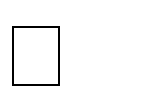 100437.01-USP